Схема расположения земельного участка, в отношении которого подготовлен проект решения о  предоставлении Харитоновой Галине Михайловне разрешения на условно разрешенный вид использования земельного участка, расположенного в территориальной зоне иных зеленых насаждений (З-2) по адресу: Красноярский край, г. Красноярск, ул. Энергетиков, № 87а, стр. № 4, бокс № 226, с целью размещения объекта обслуживания автотранспорта (код – 4.9)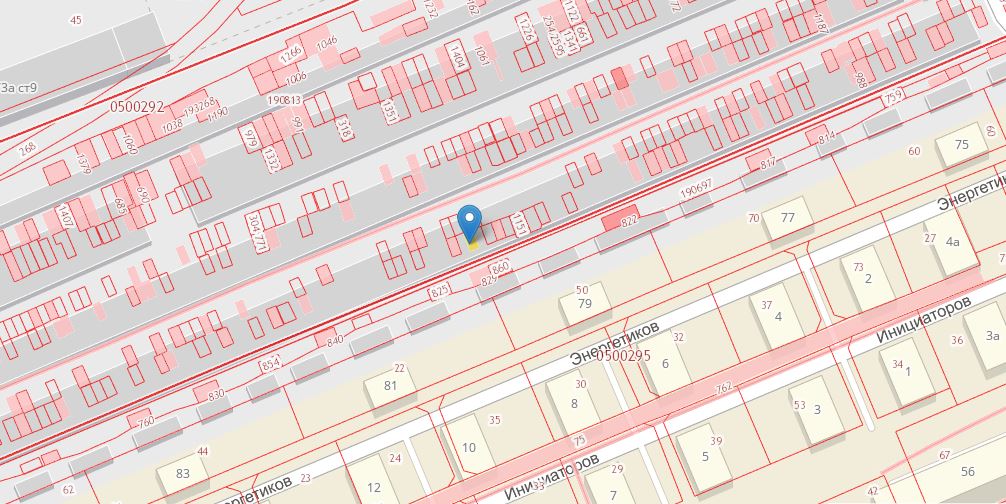 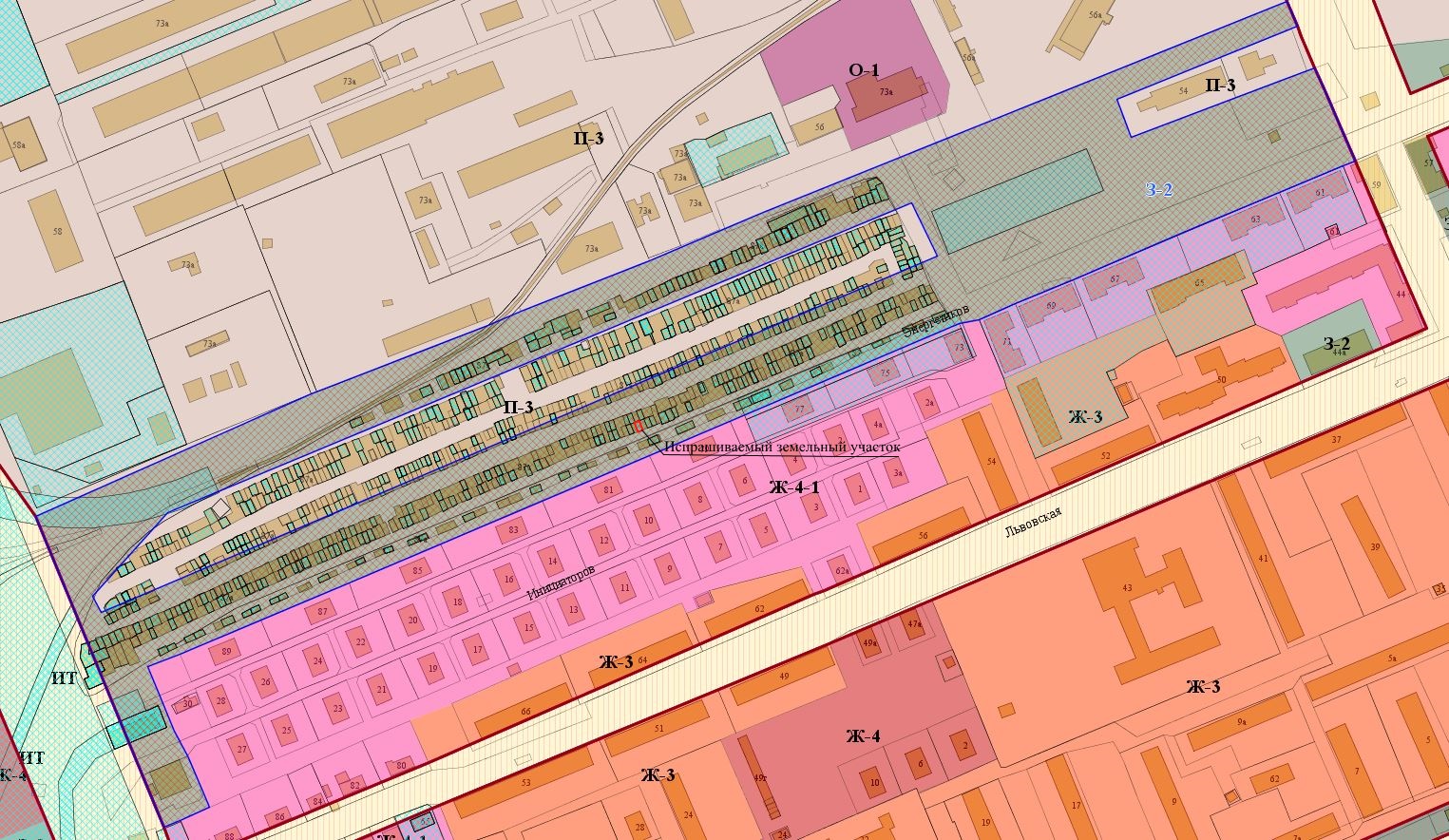  - земельный участок, в отношении  которого подготовлен проект решения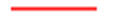     - граница территориальной зоны иных зеленых насаждений  (З-2)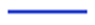 